Predmet: Anglický jazyk (Family and friends 4)Ročník: ôsmyLekcia: U (Unit) 3Názov témy: The dinosaur museum (Múzeum dinosaurov) and Past Simple Questions (Otázky v minulom jednoduch. čase)Write the past simple tense. (Napíš minulý čas týchto pravidelných slovies).Base form 			Past simple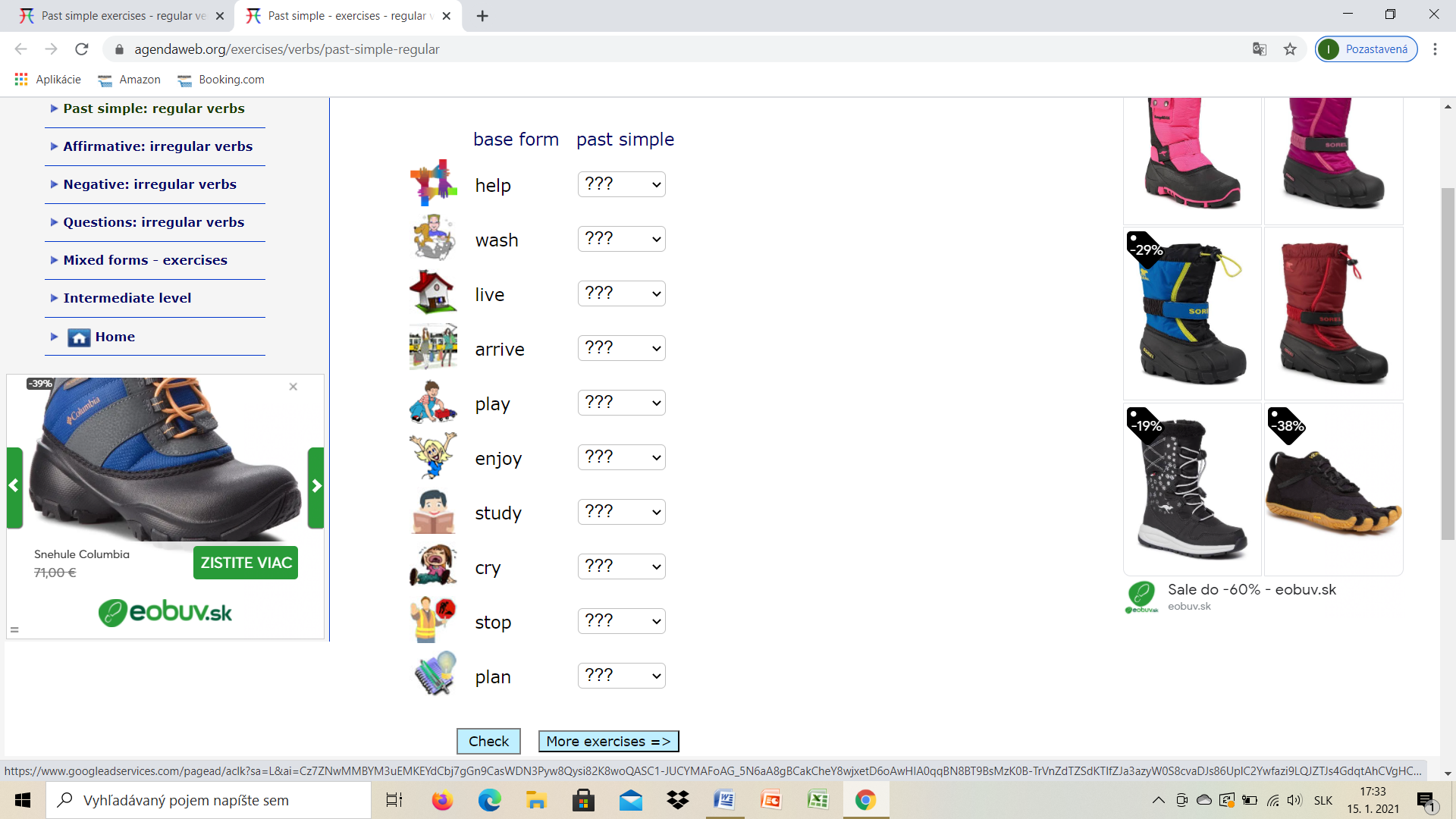 Write the past simple tense. (Napíš minulý čas týchto nepravidelných slovies).Base form 			Past simple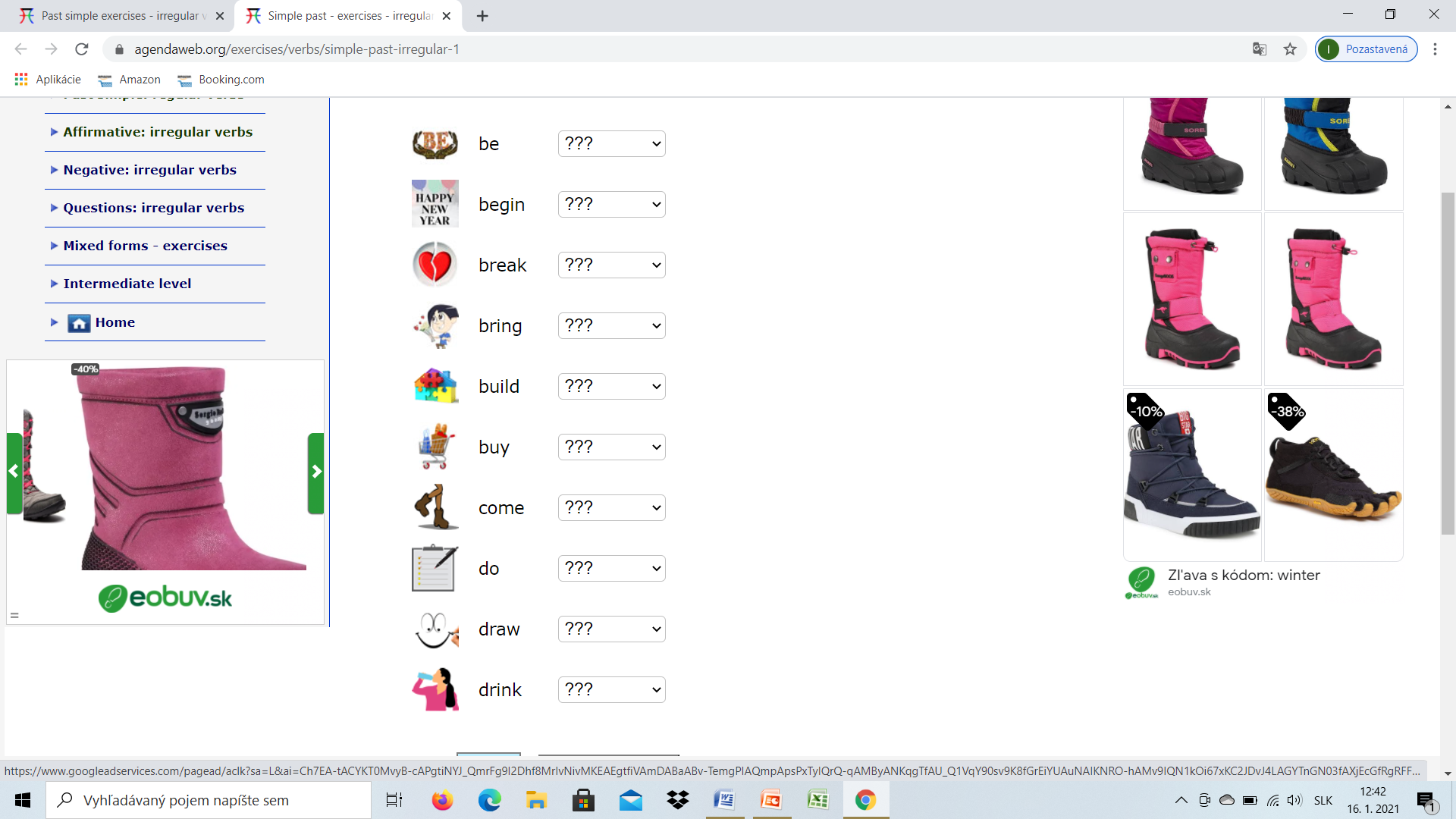 Make the sentences negative. (Vytvor záporné vety.)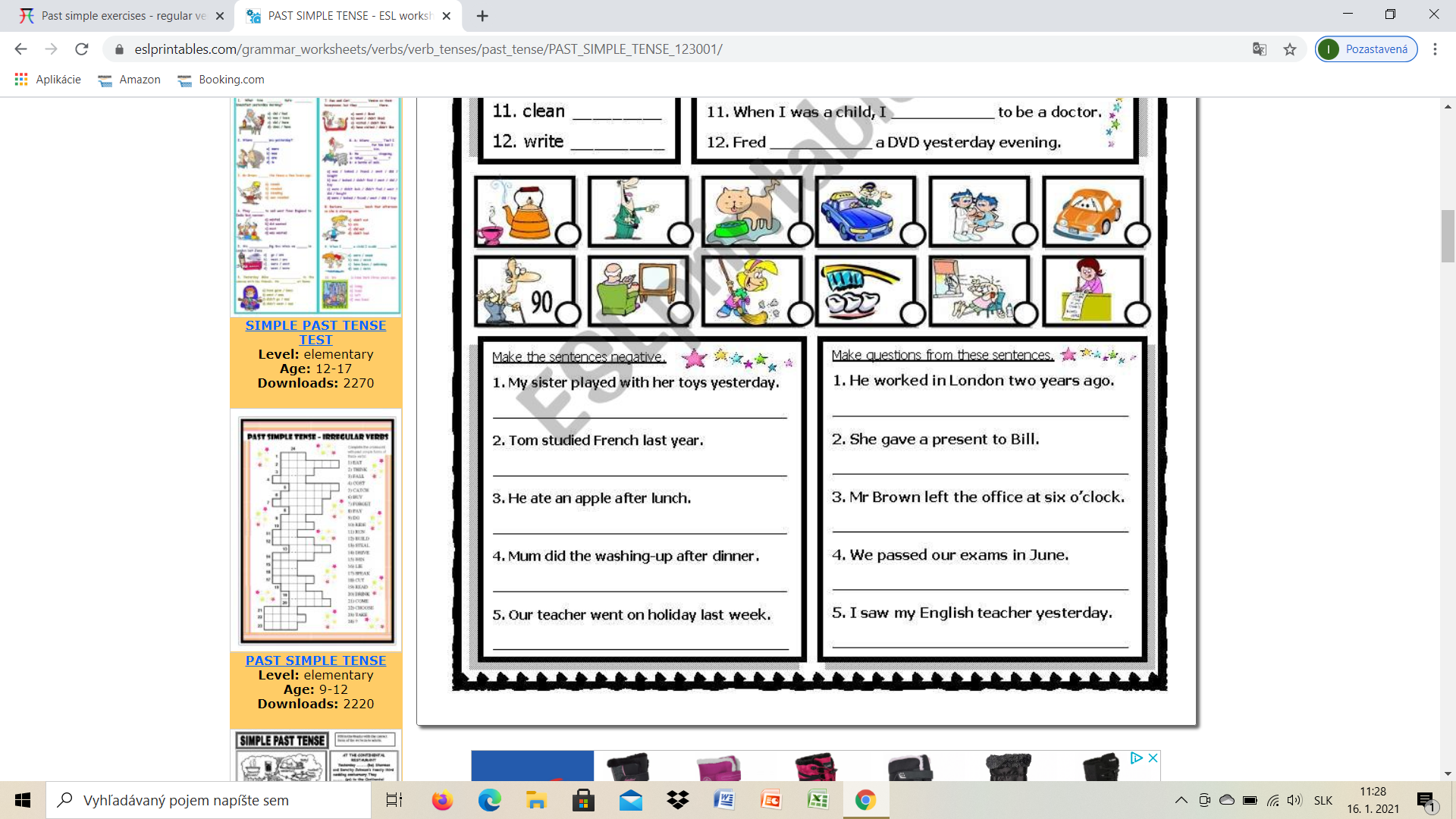 Make questions from these sentences. (Vytvor otázky z týchto viet.)Answer the questions about dinosaurs. (Odpovedz na otázky o dinosauroch).What did the dinosaurs eat?____________________________________________________How many different types of dinosaurs were there?____________________________________________________3.  How did they move? ____________________________________________________4. When did they disappear?____________________________________________________5. Why was this?	____________________________________________________6. What was the most famous dinosaur?	____________________________________________________7. How did it look like?	____________________________________________________Circle the words which are pronounced with [ f ], write the words in the correct columns. (Zakrúžkuj slová, v ktorých je vyslovené [ f ]. Napíš ich do správneho stĺpca podľa tohoči sa píšu s f alebo ph.)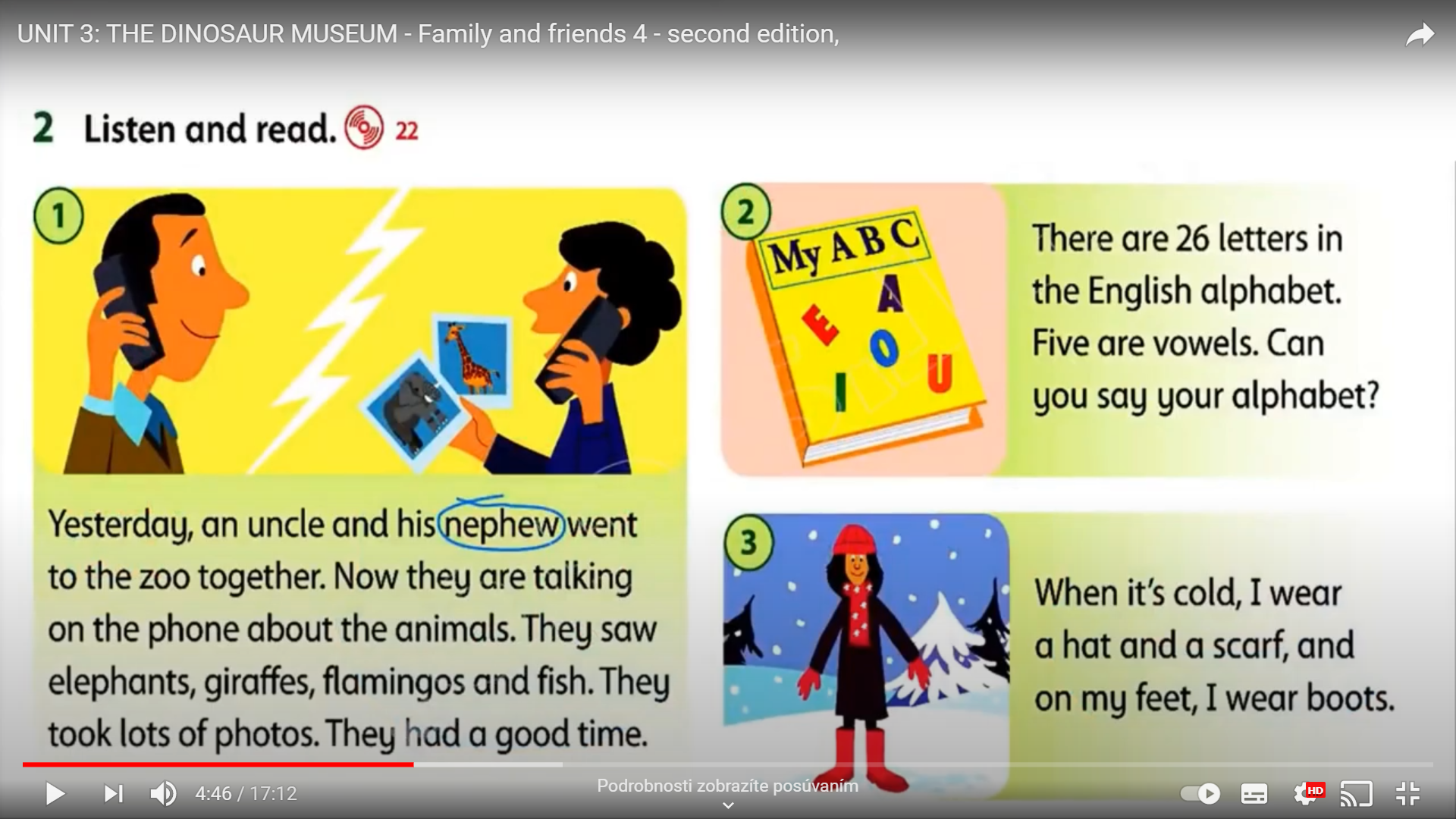 Written with f							Written with ph_________________						__________________________________					__________________________________					________________